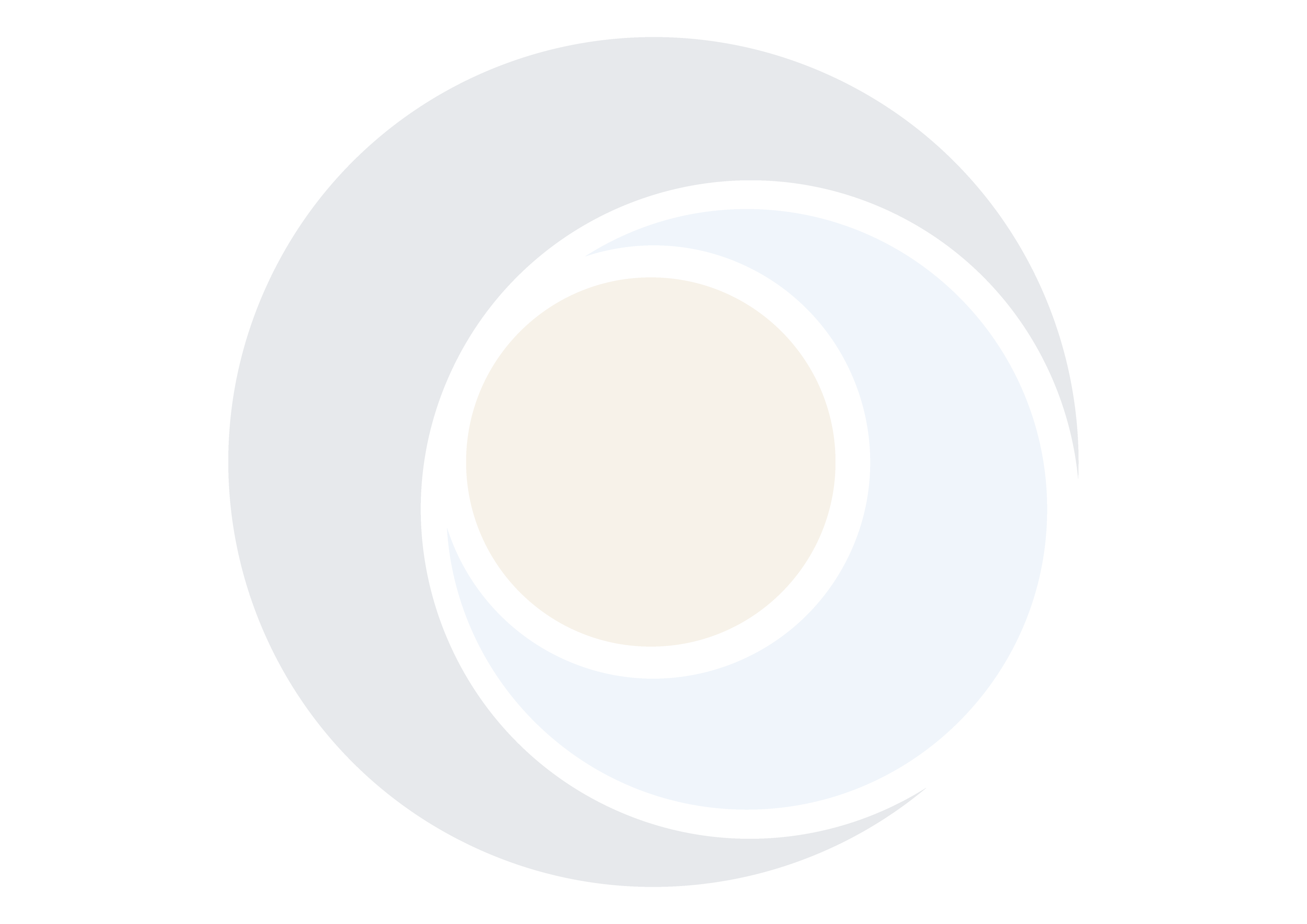 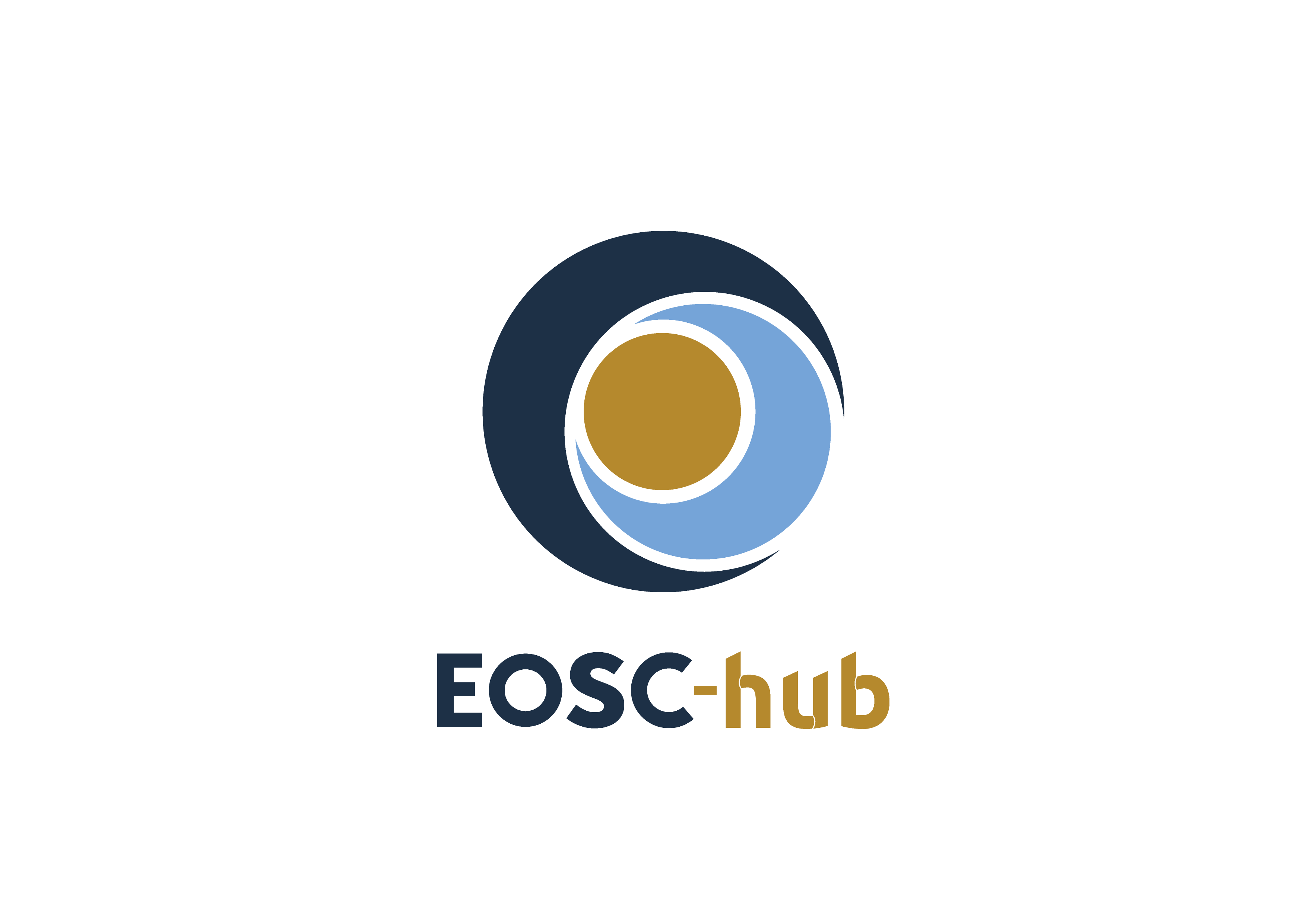 D1.5 Data Management PlanCOPYRIGHT NOTICE 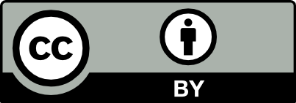 This work by Parties of the EOSC-hub Consortium is licensed under a Creative Commons Attribution 4.0 International License (http://creativecommons.org/licenses/by/4.0/). The EOSC-hub project is co-funded by the European Union Horizon 2020 programme under grant number 777536.DELIVERY SLIPDOCUMENT LOGExecutive summary  This document defines data management plan for research data generated or collected by the EOSC-hub project. The document provides details of each relating to type, origin and scale of data, standards and metadata, data sharing (target groups, impact and approach) and archive and preservation, according to the suggested template (see Annex 1 of the guideline document provided by the EC). IntroductionResearch data is defined as information, in particular, facts or numbers, collected to be examined and considered and as a basis for reasoning, discussion, or calculation. In a research context, examples of data include statistics, results of experiments, measurements, observations resulting from fieldwork, survey results, interview recordings, and images. The focus of the open research data pilot in Horizon 2020 is on research data that is available in digital form.The Open Research Data Pilot applies to two types of data: the data, including associated metadata, needed to validate the results presented in scientific publications as soon as possible; other data (e.g. curated data not directly attributable to a publication, or raw data), including associated metadata.The obligations arising from the Grant Agreement of the projects are (see article 29.3): Regarding the digital research data generated in the action (‘data’), the beneficiaries must: 1) deposit in a research data repository and take measures to make it possible for third parties to access, mine, exploit, reproduce and disseminate — free of charge for any user — the following: the data, including associated metadata, needed to validate the results presented in scientific publications as soon as possible; other data, including associated metadata, as specified and within the deadlines laid down in the 'data management plan'; 2) provide information — via the repository — about tools and instruments at the disposal of the beneficiaries and necessary for validating the results (and — where possible — provide the tools and instruments themselves).As an exception, the beneficiaries do not have to ensure open access to specific parts of their research data if the achievement of the action's main objective, as described in Annex 1, would be jeopardised by making those specific parts of the research data openly accessible. In this case, the data management plan must contain the reasons for not giving access.This document describes the initial data management plan for the research data that will be generated within EOSC-hub. For each dataset, it describes the type of data and their origin, the related metadata standards, the approach to sharing and target groups, and the approach to archival and preservation. The EOSC-hub project activities will also generate data arising from user surveys or from managing the hub that are used to define requirements to create or improve services. Because this data drives research and innovation in the services and solutions that EOSC-hub provides and therefore can also underpin scientific publications, those data are also considered in the scope of this data management plan.As recommended in Guidelines on Data Management in Horizon 2020, this document will be further developed in D1.6 Data Management Plan (June 2019) with more detailed information related to the discoverability, accessibility and exploitation of the data.Data management plans per WPWP1WP2WP3WP4WP5WP6WP7OPENCoastSECASWeNMRWP8Disaster Mitigation Competence Centre Plus (DMCC+)EISCAT_3DELIXIREPOS-ORFEUSFusionICOSMarineRadio Astronomy Competence Center (RACC)WP9 WP10 WP11 WP12 WP13Lead Partner:EGI FoundationVersion:2Status:Under EC reviewDissemination Level:PublicDocument Link:https://documents.egi.eu/document/3379 Deliverable AbstractA report that will specify how research publications and data will be collected, processed, monitored, catalogued, and disseminated during the project lifetime.For each dataset, it describes the type of data and their origin, the related metadata standards, the approach to sharing and target groups, and the approach to archival and preservation.NamePartner/ActivityDateFrom:Małgorzata KrakowianEGI FoundationModerated by:Malgorzata KrakowianReviewed byYin ChenMark van de SandenEGI FoundationSurfSara7/08/20188/08/2018Approved by:AMBIssueDateCommentAuthorv.0.14/07/2018First versionM. KrakowianV131/10/2018Final versionM. KrakowianV212/02/2020Version addressing project review feedbackM. KrakowianContactMalgorzata KrakowianData descriptionData descriptionTypes of dataProject Documentation (Metrics, Risks, Procedures, Plans, Meetings, Presentations)DeliverablesService management systemEffort and financial dataOrigin of dataAll the data was produced and provided by project members.Scale of data<100MBStandards and metadataplain text, pdf, docx, pptxData sharingData sharingTarget groupsThe target group is all project members and project office.Scientific ImpactNot applicableApproach to sharingShared within the consortium to support workAll deliverables are shared within the consortium and also with EC. Public deliverables are accessible to everyone via EOSC-hub websiteShared within the consortium to support workShared with Project office and management boards to support work, as well as with the EC.Archiving and preservationOnce the project is finished, all the WP1 information will be preserved by EGI for at least 5 years.ContactTiina Maria Kupila-RantalaData descriptionData descriptionTypes of dataRelated to D2.2, 12 recorded interviews (2 recordings failed)Related to D2.2, notes of 14 interviewsService Portfolio Management dataDocumentation on onboardingData on services and providers collected from providersOrigin of data1, 2 Data has been collected from representatives of 14 Horizon 2020 projects contributing to EOSC: Archiver PCP, DEEP-HybridDataCloud, eInfraCentral, EOSC Nordic, eXtreme-DataCloud, EOSC-Pillar, EOSC-synergy, ExPAaNDS, NI4OS-Europe, FAIRsFAIR, FREYA, GÉANT, OCRE, RDA Europe 4.03: submitted material from ~180 services from over 100 providersScale of dataRecordings are of the size of 20-30 MB each.Notes of the interviews are of the size of 25 kB eachAround 9mb for the DT dataStandards and metadata1, 2 N/A3: Emerging metadata standard scribing services in EOSC, being defined by EOISC-hub, osc NData sharingData sharingTarget groups1, 2 European Commission and EOSC-hub Consortium members in format of the EOSC-hub Strategy Plan D2.23. The full data set os for the EEOSC operators (Currently EOSC-hub, later iNFRAEOSSC-03 or the EOSC aisbl)Scientific ImpactNoneApproach to sharing1, 2 As agreed with the interviewees, the data has been used only for the purpose of preparing the D2.2. The data sets will not be shared or used beyond the context of gathering without further permissions of the interviewees.3. A subset which is marked as public to be exposed through the catalogue and via EOSC portal, the rest private and held to enable EOSC operations.Archiving and preservation1, 2 WP2 Lead CSC maintain the collected data sets within CSC servers3. Held by EGI as part of T2.2 leadership, to be passed on to INFRAEOSC-03, Enhance and an EOSC aisbl.ContactSara GaravelliData descriptionData descriptionTypes of dataContact information including First Name, Last Name, Email Address, Organisation, Best way to describe yourself (stakeholder type)EOSC-hub Website Statistics including page views, sessions, users, and visit sourceOrigin of dataF2f meetings, EOSC-hub Website Webforms (event registration, mailing list subscription, survey submissions, Early Adopter Programme applications etc.)Google analyticsScale of data<10mbEmail contacts database is estimated to reach 600-800 contacts by project endStandards and metadataNot applicable Data sharingData sharingTarget groupsStakeholder information: For engagement by WP3 members and the project managementEuropean Commission: for reporting purposesEOSC-hub Consortium members: for reporting and operational purposesOCRE, GÉANT, OpenAIRE: for proessing the Early Adopter Programme applicationsScientific ImpactScientific impact is not applicable to the type of data reportedApproach to sharingAccess to the data sets, due to their sensitive nature and in respect of GDPR, is provided only to the appropriate and earlier agreed target groups. Web data via Google spreadsheetStakeholder data for engagement: Stored in a Confluence DB (https://confluence.egi.eu/display/EOSC/Stakeholder+DB) restricted to EOSC-hub participantsArchiving and preservationWP3 Lead Trust-IT maintains data within its servers. Additionally, tools used during the operation of WP3 also store contact data i.e. Mailchimp, DrupalOnce the project is finished, the WP3 confluence information will be preserved by EGI for at least 5 years.ContactMatthew ViljoenData descriptionData descriptionTypes of dataThe EOSC SMS created within the project, protected and stored in ConfluenceProcesses, procedures, policies and people associated with maintaining these.Services and service contactsJira tickets covering different aspects of the SMS and projectProject meeting minutes in IndicoOrigin of dataCreated as a result of work done within the projectScale of data<100MBStandards and metadataNot applicableData sharingData sharingTarget groupsParticipants within the project and collaboratorsScientific ImpactNone directly. Indirectly through optimal service delivery via a functioning SMSApproach to sharing Shared within the project consortium and to follow-on projects (infraeosc03)Archiving and preservationOnce the project is finished, the WP4 confluence/JIRA information will be preserved by EGI for at least 5 years. ContactPavel WeberData descriptionData descriptionTypes of dataWP5 collects storage accounting data, service monitoring metrics, customer information like identity, affilication, VO/group membership as well as order, feature requests and incidents information. WP5 also collects and analyses data in the scope of surveys e.g. AAI survey in 2019 to identify the usa cases and customer requirements to the central federation services.Origin of dataSurveys,EOSC Portal/Marketplace service ordersHelpdeskAAI IdP/SP ProxiesF2F MeetingsData repositoriesGenerated tutorials, webinars, service documentation for customersScale of data<200GBStandards and metadataNot applicableData sharingData sharingTarget groupsService Providers, service owners, operators, process managers ( e.g. ISRM for Helpdesk and SOCRM for Marketplace), stakeholders, ECScientific ImpactIndirect impact on the thematic and common services which are integrated with federation services like AAI, enabling access, accounting and monitoring of the services as well as data sharing between different storage platforms.Generation of webinars, tutorials and service documentation facilitates integration of scientific platforms and research infrastructures in EOSC, and as a result simplifies scientific data sharing and usage of the EOSC infrastructure for research.Approach to sharingData manged in WP5 is managed and shared according to GDPR and available to authorized agents (digital and personal access) via Confluence wikiJIRAGoogle docsService APIFederation Transport Layer (Messaging Service)Archiving and preservationData stored on EOSC collaborative servers, EC Portal, archived and backuped by service owners according the availability and continuity plan.Once the project is finished, the WP5 confluence information will be preserved by EGI for at least 5 years.ContactJohn Alan KennedyData descriptionData descriptionTypes of dataWP6 collects various statistics/metrics to monitor the uptake and usage of services provided by EOSC hub. No personal user data is collected in this context.Origin of dataThrough access to the services themselves (w.r.t access to services etc) - service administrators gather statisticsVia the portalScale of dataFew MBsStandards and metadataNot applicable Data sharingData sharingTarget groupsEuropean Commission to provide evidence of service uptake, future infrastructure projects to aid with planning and focus/scope decisions.Scientific ImpactNot applicableApproach to sharingThe data will be shared in deliverables and milestone documents.Archiving and preservationData published in deliverables will be stored in the EC portal etc. The EOSC collaborative services (wiki pages, web sites).Once the project is finished, the WP6 confluence information will be preserved by EGI for at least 5 years.TaskT7.5ContactAnabela Oliveira deputy: Alberto Azevedo, technological development deputy: João Rogeiro Data descriptionData descriptionTypes of dataInputs: grid files, boundary conditions, parameter files (all in SCHISM formats, in ASCII, binary and netcdf)Outputs: model results for the several 2D or 3D variables (water levels, velocity, salinity, temperature, all netcdf files)Origin of dataInputs: provided by the users, confidentialOutputs: Generated within the service, confidentialScale of data(size) of average simulation per day: 2D simulations - 1Gb; 3D simulations - 10 GbStandards and metadataASCII; Unstructured Netcdf outputs, WMS: ncwms layersData sharingData sharingTarget groupsResearchers, end-users and the general public interested in coastal managementScientific ImpactThe free availability of the service allows everyone to build their own forecast systems. The service can contribute to improve coastal management, harbor operations, coastal recreation, etc.Approach to sharingInput and outputs are property of the users. Ncwms layers data sharing is possible if users are willing to share.Archiving and preservationFor a short period of time, through EUDAT services. Preservation is done by the users.TaskT7.3ContactTobias Weigel, deputy: Sandro Fiore Data descriptionData descriptionTypes of dataInput data: gridded multi-variable dataGenerated output: gridded data or diverse output such as diagrams, scripts, tablesUser scripts: Python scripts, configuration filesOrigin of dataCommunity-provided data sources: For example, gridded multi-variable climate data from the ESGF/CMIP data pool. Other community data sources will be integrated later. But in any case, these typically have existing curation mechanisms.User-provided data sources: Aside from community sources, the user may provide data out of B2DROP, B2SHARE, DataHub and their curation policies apply.Scale of dataInput data may be in the order of multiple MB/GB, but is not provided by ECAS directly, but served via services connected to ECAS (ESGF/CMIP and other community data sources).Standards and metadataInput data may be in the order of multiple MB/GB, but is not provided by ECAS directly, but served via services connected to ECAS (ESGF/CMIP and other community data sources).Data sharingData sharingTarget groupsResearch and academic community, public and private sector (restrictions may apply for some data concerning commercial use), wider public, training, citizen scientistsScientific ImpactFacilitate large-scale, multi-model climate data analysis; enable users to provide derived data products and information diagrams; support training for the next generation of data users.Approach to sharingOutput data may be shared via EOSC data services (B2DROP, B2SHARE, DataHub) per user's discretion.Archiving and preservationECAS does not archive outputs directly but relies on the connected data sharing services to do so. Input data is subject to standing curation policies of ESGF/CMIP.TaskT7.6ContactAlexandre Bouvin, deputy: Antonio Rosato  Data descriptionData descriptionTypes of dataUser-Specific input data for the various portals in form of text files representing various kind of experimental restraints (information) and coordinates (PDB or mmCIF format)Origin of dataEnd user or in some case the PDB database (http://www.wwpdb.org)Scale of data1-100 MB of input data, up to several GB of output dataStandards and metadataCoordinate files are typically PDB or mmCIF formatted files (see http://www.wwpdb.org)Data sharingData sharingTarget groupsData belong to the user, no sharing mechanism in place. Results of computations might be deposited in standard public databases for structural biology like http://www.wwpdb.org, https://pdb-dev.wwpdb.org or https://data.sbgrid.org Scientific ImpactN.A. (not done by WeNMR)Approach to sharingEnd user responsibility - deposition in public databases (often a requirement from scientific journals)Archiving and preservationN.A. (not done by WeNMR)TaskT8.8ContactEric Yen , Simon Lin  Data descriptionData descriptionTypes of dataObservation data for target hazard events: global model data; gridded data in GRIB format; satellite data; radar data; etc.Geographical data of impact areas of target hazard events: topographical data, land use, bathymetry, etc.Simulation results: 3D gridded data, images, video, visualization dataOrigin of dataObservation data comes from agencies such as NCEP, NASA, ECMWF and local weather bureau or related government agencies.Scale of dataDepend on temporal and spatial resolution.Weather simulation by WRF (per simulation): observation and static data scale per simulation is O(100MB); Simulation result is O(TB) per simulation.Tsunami and Storm Surge (per simulation): input data scale is O(10MB); simulation result is O(GB).Standards and metadataData format: GRIB/GRIB2; NetCDFMetadata: no domain specific metadata standard is applied. Darwin Core metadata scheme is used.Data sharingData sharingTarget groupscommunities of research, education, hazard risk estimation and analysis, disaster management, etc.Scientific ImpactSimulation event is reproducible. Patterns and correlations in high resolution 3D gridded data could be explored. More accurate event simulation is achieved and could be used for case studies of the same type of disaster.Approach to sharingWeb services, searchable data catalogue, APIs, etc.Archiving and preservationCentralized archive is provided by ASGC for the moment. Will be implemented by distributed storage services over the regional infrastructure. The solution is under evaluation.TaskT8.4ContactIngemar Häggström , Carl-Fredrik Enell Data descriptionData descriptionTypes of dataDifferent levels of EISCAT radar data of the geospace environmentOrigin of dataEISCAT radar sitesScale of dataSeveral stages of buffers, from ms (~0.5 PB) to some months (20 PB). Final archive sizes 2-4 PB/year.Spatial scales for cm to many km.Standards and metadataScientific metadata following geospace community standards with EISCAT enhancements, like MadrigalEngineering metadata following instrumental standards, like RFradarCross discipline metadata following environmental and astronomical standards, like ENVRIGeneral metadata following data infrastructure standards, like B2FindData sharingData sharingTarget groupsScientists from associate countries, affiliated institutes, all world, long tailScientific ImpactLarge collaborationsApproach to sharingData and processing services. Lower levels of data have embargo times of up to 4 years, open to the association. High levels of data with scientific parameters open after quality control, quick-look data open from time zero.Archiving and preservationGeneral archives to be preserved over the EISCAT lifetime, 30 years, after which the associates have committed to continued storage.The data used in the CC development are mainly residing in the EISCAT archives, B2Share and registered metadata into B2Find.TaskT8.1ContactSteven Newhouse, Susheel Varma Data description: Types of dataPublic reference datasets: Genes, Protein, metabolite expression, protein sequences, molecular structures, chemical biology, reactions, interactions and pathways, systems biology.Some container and workflow execution data will be generated but will be discarded after integration testing between ELIXIR and EOSC-HubData description: Origin of dataELIXIR Data Platform & EMBL-EBIData description: Scale of dataScale: Spatial - Molecules to Systems Biology; Temporal - μs to years; Storage: KB to PBStandards and metadataTechnical Metadata ( data object id, uri path, size, version, checksum, metadata links)Data sharing: Target groupsLife scientists and cross-domain researchersData sharing: Scientific ImpactFacilitate collaborations by facilitating access to large reference datasetsData sharing: Approach to sharingPublic Datasets are freely accessible by any. Data caches in an institutional site may be restricted and will be managed by the institution.Archiving and preservationEternal data archives will last longer than the duration of the project and will be overseen by the Data Management Plan of the repositories holding the data (EMBl-EBI & ELIXIR Nodes)TaskT8.5ContactSara Ramezani, Luca Tran, Javier Quinteros (GFZ) Data descriptionData descriptionTypes of dataContinuous Seismic Waveforms (SW) will be staged onto the storage facilities of the CC. Seismic Sensors Descriptions (SD) and Quality Indicators (QI) might be exploited to produce User Generated Products (UGeP). Additionally logs and accounting information might be produced and collected for a limited timeOrigin of dataSW, SD and QI will be accessible from the ORFEUS European Integrated Data Archive (EIDA) and from 4 SW replica archives.UGeP, logs and accounting information will be produced by means of the services of the CCScale of dataThe primary data originated from EIDA are in the order of: 200+ Seismic Networks, 10K+ Seismic Stations, 400+TB Seismic Waveform Data continuously updated, 300+GB of metadata describing waveforms and quality indicators.Standards and metadataCommunity and international standards for data encodings and metadata. E.g. FDSN MSEED, FDSN StationXML, DOI and DataCite. Additional descriptions might be adopted by UGePData sharingData sharingTarget groupsSeismology researchers and solid Earth-scientists. Currently EIDA servers ~1900 unique users p/yScientific ImpactImprove access to data and compute facilities and provide robust and easy to use authentication and authorisation mechanisms. Improve visibility and usability of dataset and products beyond the current user community e.g. by targeting EPOS cross-disciplinary users.Approach to sharingMost of the data are publicly available through community standard interfaces and tools. Some datasets, e.g. embargoed experimental datasets might require authentication. The CC will provide additional methods to access data e.g. by means of staging services and by exploiting locality to compute resources.Archiving and preservationThe CC will host SW replicated archives from 4 EIDA primary repositories.Users will be responsible of the preservation of their products generated in the CC. Long term archival might be offered for products of particular interest within EIDA and/or the CC's storage providers. Logs and accounting information might be maintened by the CC for a limited time.TaskT8.2Contactde Witt, ShaunData descriptionData descriptionTypes of dataPrimarily experimental from a number of diagnostics, some synthetic data is possible if real data cannot be released. This data will consist of calibrated science and engineering data with a number of different parameters contained in each file.In addition, some output of model runs is anticipated, but these will be test runs of no scientific value and will be discarded post testing.Origin of dataExperimental data will have been produced and quality controlled by each tokamak site involved. The data will have come from number diagnostic sensors and have been converted from raw data to physically meaningful parameters, via an initial processing chain. In some cases this contains provenance information.Scale of dataThe data set from the MAST experiment currently consists of ~100TB over 30,000 files. Each object within the file covers several decades in scale both temporally and spatially.Standards and metadataOnly local metadata and formats currently exist; there is currently no standard metadata or format for fusion data. During the course of the project, it is anticipated that a metadata standard will emerge with ontology mapping to existing local standards.Data sharingData sharingTarget groupsPublic, researchers from other domainsScientific ImpactFor existing researchers, easier access to data (in cases where the data is open). Primary impact is likely to come from cross disciplinary research and/or industrial sector. Use of fusion results in materials science is currently an important research area.Approach to sharingCurrently licensing varies from site to site. MAST data is currently embargoed for a period of three years and then made accessible through a registration process. During the EOSC-Hub project, a parallel project is addressing making fusion data more accessible and this document will be updated based on the results of this initiative.Archiving and preservationEach site is responsible for archival and preservation of its own experimental and modelling data and local procedures exist for this, with local repositories existing at hosting sites.TaskT8.7ContactAlex Vermeulen, Margareta Hellström Data descriptionData descriptionTypes of dataHigh frequency eddy covariance flux data for CO2 and other gasesOrigin of dataMeasurements stations from the ICOS and LTER networksScale of dataUp to 78 stations from ICOS and 20 from LTER provide half hourly updates of 20 Hz dataStandards and metadataEcosystem stations use BADM metadata, raw data datafiles are binary or TSV formatted ACSII in a well described community standard. Output files are community standard TSV formatted ASCII files, metadata is ISO19115 and Inspire compliantData sharingData sharingTarget groupsCarbon science, climate science, remote sensing satellite data validation, vegetation models tuning and validation, crop model improvements, COPERNICUS, FLUXNETScientific ImpactAt least 4000 downloads per year, hundreds of articles and ten-thousands of citations per yearApproach to sharingCC4BY of all data levels, from raw to final QC'ed products. Published using Handle PIDs and DOIs. Metadata shared through DATACITE, B2FIND, GEOSS, DATACITE and other portals (of portals)Archiving and preservationB2SAFE trusted repositoryTaskT8.3ContactThierry Carval Data descriptionData descriptionTypes of dataArgo floats ocean data, SeaDataCloud marine dataOrigin of dataThe Argo floats data are collected, quality controlled and distributed by Argo data management team.The SeaDataCloud data are collected; quality controlled and distributed by the European network of national oceanographic data centres.Scale of dataThe Argo dataset is a collection of 2 million NetCDF files, of about 250GBA not yet defined subset of SeaDataCloud will be provided.Standards and metadataArgo data files comply with NetCDF CF1.6 convention (Climate and Forecast).Data and metadata formats are published "Argo user's manual" http://dx.doi.org/10.13155/29825The parameters are compliant with SeaDataNet P01 (Parameter Usage Vocabulary) and P06 (data storage units) vocabularies.SeaDataCloud data files comply with SeaDataNet vocabularies. http://seadatanet.maris2.nl/v_bodc_vocab_v2/welcome.aspData sharingData sharingTarget groupsscientists, operational servicesScientific Impactclimate studies, seasonnal forecasting, meteo-oceano activitiesApproach to sharingArgo data are publicly and immediatley available in real-time and delayed mode (when available), with no user registration.SeaDataCloud data are distributed under a SeaDataNet licence.Archiving and preservationUS-NCEI is in charge of the long term preservation of Argo data.SeaDataNet national data centres are in charge of the long term preservation of their national data.TaskT8.6ContactHanno Holties, Rob van der Meer Data descriptionData descriptionTypes of dataThe RACC will provide services for the Radio Astronomy community with a particular focus on the International LOFAR Telescope (ILT). Data types include observation data in raw formats (visibilities and time-series) as well as processed data (radio astronomical images, pulsar profiles, etc.)Origin of dataObservation data is generated by the LOFAR instrument and the processing cluster managed by the ILT Observatory. It is stored in grid-enabled storage facilities that are part of the LOFAR Long Term Archive (LTA) and hosted by the LTA-partners SURFsara, FZJ, and PSNC. The community generates scientific data-products from the observation data on processing clusters that they have access to, either hosted by the LOFAR Observatory, the LTA partners, or anywhere else.Scale of dataLOFAR observation data volumes are typically large, ranging from hundreds of megabytes to terabytes for a single data-product with a total volume of over 30 petabyte in the LTA for several millions of data-products. Derived data-products can be large as well, covering an even wider range of size per data-product but typically one or more orders of magnitude smaller than the observation data.Standards and metadataRadio-astronomical data can be in one of various data-formats with varying levels of definition and standardization. Among the most used formats are the Measurement Set, the FITS format and the HDF5 format. For LOFAR, a set of Interface Control Documents, including a description of the metadata contained in the data formats, can be found on the LOFAR WIKI. The metadata in the catalogue for the LTA is filled using XML documents that comply to a custom schema. A limited-scope ontology for radio-astronomical data-products is being developed in the EOSC pilot project.Data sharingData sharingTarget groupsThe main target group is the (LOFAR) radio-astronomical community. The science level data products that are generated by the LOFAR community will be of interest for a much wider astronomical community that is involved in multi-wavelength research. Additionally, LOFAR data can be of interest to other communities, e.g. for ionospheric and space-weather research.Scientific ImpactThe principal objective of the RACC is to improve the science-generating capabilities of the LOFAR community by leveraging lower threshold access to appropriate large scale computing facilities that can connect at significant bandwidth to the LTA storage. It is expected that the generation and sharing of science ready data-products will increase scientific output significantly as it is known that science output from archives of science-level astronomical data can be a factors higher than that directly from observation data.Approach to sharingThe ILT promotes open access to archived data, keeping data under embargo for a limited time only to allow the creation of scientific publications from requested observation data. The LTA catalogue can be queried publicly and the RACC aims to improve public and open sharing of data by building on EOSC-based FAIR data services.Archiving and preservationThe LOFAR LTA provides a centrally managed data archive, ensuring long term preservation. The ILT Observatory supports the LOFAR community in accessing and processing the data.ContactSy HolsingerData descriptionData descriptionTypes of dataPilot Contact information including First Name, Last Name, Email Address, Organisation, skype account, Twitter account, Linkedin account.Satisfaction information regarding usage of EOSC-DIH servicesPilot description (name of the company, products and solutions) with the services / infrastructure used, TRLPotential customer information (name of the company, name of the contact and email)Collaboration agreements, including Name of the company, description and objectives and task to carry out.Origin of dataPilot contributors, MoU/Collaboration AgreementsSurveys at the end of the pilotVia email within WP9, or via TrelloF2F meetings / conferences / TrelloVia email within WP9Scale of data<10mbEmail contacts database is estimated to reach 50-80 by the end of the projectStandards and metadataData is following spreadsheets template agreed within WP9Data sharingData sharingTarget groupsEuropean Commission: for reporting purposesEOSC-hub Consortium members: for reporting and operational purposesDIH communitiesScientific ImpactScientific impact is not applicable to the type of data reported.Approach to sharingShared within the WP9 members through confluence webpages and private (WP9) spreadsheets stored in Google Drive.Stored in WP9 Google Drive. Website, confluence and Drive, TrelloConfluence, TrelloWebsite, confluence and DriveArchiving and preservationOnce the project is finished, the webpage will be hosted by EGI and the confluence information will be preserved by EGI for at least 5 years. Once the project is finished, the Google Drive will be preserved by EGI for at least 5 years. Once the project is finished, the webpage will be hosted by EGI and the Drive and Confluence information will be preserved by EGI for at least 5 years. Any relevant information remaining in Trello will be moved to Confluence.Once the project is finished, Confluence information will be preserved by EGI for at least 5 years. Any relevant information remaining in Trello will be moved to Confluence.Once the project is finished, the Webpage will be hosted by EGI and the Drive and Confluence information will be preserved by EGI for at least 5 years.ContactGiacinto DonvitoData descriptionData descriptionTypes of dataContact information including First Name, Last Name, Email Address, Organisation, Best way to describe yourself (stakeholder type)User community use casesServices information coming from WP5-WP6-WP7Origin of dataF2f meetingsEOSC-hub Website Webforms (event registration, mailing list subscription, survey submissions, Confluence Web Pages, Early Adopter Programme applications etc.)Scale of data<10mbEmail contacts database is estimated to reach 60-100 by the end of the projectStandards and metadataNot applicableData sharingData sharingTarget groupsEuropean Commission: for reporting purposesEOSC-hub Consortium members: for reporting and operational purposesOCRE, GÉANT, OpenAIRE, and Communities involved in Early Adopters ProgrammeScientific ImpactScientific impact is not applicable to the type of data reportedApproach to sharingAccess to the data sets, due to their sensitive nature and in respect of GDPR, is provided only to the appropriate and earlier agreed target groups.Confluence Web pagesGoogle documents closed to the WP membersArchiving and preservationOnce the project is finished, the WP10 confluence information will be preserved by EGI for at least 5 years.ContactGiuseppe La RoccaData descriptionData descriptionTypes of datainformation about training events, to display them in training catalog https://eosc-hub.eu/training-events training materials about the available services in the service catalog, and https://eosc-hub.eu/training-materialfeedback from participants attending the events. No personal data of users is collected.Origin of datafeedback from participants is collected via web forms and paper documents,service providers are providing material for the target groups,trainers organizing the training eventsScale of datafew MB of dataStandards and metadataTraining feedback is following the template prepared by WP11Data sharingData sharingTarget groupsEnd users and service providersEOSC-hub project - training feedbackScientific ImpactNoneApproach to sharingInformation about upcoming and past events are publicly available in the EOSC Training Registry on the EOSC-hub websiteArchiving and preservationInformation about training events and materials are stored in the Trust-IT servers.Feedback from training events are stored in a shared folder of EOSC-hub and summarized in WP11 deliverables.Once the project is finished, the WP11 confluence information will be preserved by EGI for at least 5 years.ContactSergio AndreozziData descriptionData descriptionTypes of dataData from market research: transcriptions of interviews, spreadsheet containing data from online surveyOrigin of data32 organisations interviewed + 33 organisations participated in an online surveyScale of data< 10 MBStandards and metadataNatural language associated to questionsData sharingData sharingTarget groupsThe raw data was collected mainly to develop insights in the context of the market research conducted within WP12; the privacy policy stated that only aggregated and anonymised data would be published. Therefore, such raw data is accessible only to partners of the Work Package 12.The aggregated and anonymised data are published in Deliverable D12.1 (public deliverable). The target groups are research manager, procurers, senior managers of service providers and research performing organisations, policy makers, EOSC implementation projects.Scientific ImpactThe derived insights were published in Deliverable D12.1 After the first periodic review, the EC reviewers suggested to consider the opportunity to write a scientific paper or a technical paper. We will consider this in the final part of the project, within T12.3.Approach to sharingThe results of the analysis is published in D12.1. The raw data is kept private within the consortium to comply with the defined privacy policy.Archiving and preservationDeliverable D12.1: https://documents.egi.eu/document/3466 Raw data in EOSC-hub Confluence section private to WP12 partners. Once the project is finished, the WP12 confluence information will be preserved by EGI for at least 5 years.ContactMalgorzata KrakowianData descriptionData descriptionTypes of dataWP13 is collecting statistics and metrics related to operation of the services number of users, usage, marketplace and EOSC-hub website views.  No personal data of users is collected.Origin of dataData are collected from google analytics and from accounting data collected by the provider.Scale of dataData is stored and collected in Microsoft .docx and .pdf files of a size 1-2 MBStandards and metadataData is following reporting template agreed with EC in .pdf files.Data sharingData sharingTarget groupsData is collected for European Commission to provide evidence that services under Virtual access funding mechanism are used by users.Scientific ImpactNoneApproach to sharingAll data is shared publicly via document db service provide by EGI, EOSC-hub website and also uploaded to EC portal as deliverable.Archiving and preservationAll the data will be stored as deliverables in EC portal, in EC service document db and EOSC-hub website.Once the project is finished, the WP13 confluence information will be preserved by EGI for at least 5 years.